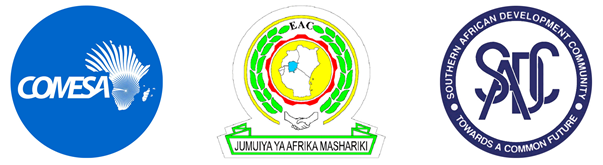 ثلاثية الكوميسا والإياك والسادكالاجتماع السادس لفريق العمل الفني بالثلاثية بشأن سياسة المنافسة(8 – 9 أغسطس 2022)اجتماع عبر الانترنت مسودة  تنظيم العملاليوم الأول: الإثنين 8 أغسطس 202208:30 - 09:00 	تقديم أعضاء الوفود09:00 - 09:30 	تشكيل هيئة المكتب (البند الأول في جدول الأعمال)		الترحيب والكلمات الافتتاحية (البند الثاني في جدول الأعمال)			اعتماد جدول الأعمال (البند الثالث في جدول الأعمال)09:30 – 11.00 	مشاورات المجموعات الاقتصادية الإقليمية (البند الرابع في جدول الأعمال)11:30 - 13:00 	المسائل الناشئة عن الاجتماع الخامس لفريق العمل الفني بشأن سياسة المنافسة (البند الخامس في جدول الأعمال) 13:00 - 14:00 	استراحة لتناول الغداء14:00 - 15:00 	النظر في وإعداد مسودة طرائق تنفيذ بروتوكول الثلاثية بشأن سياسة المنافسة (البند السادس في جدول الأعمال)15:00 - 15:30 	استراحة لتناول الشاي والقهوة15:30 -17:00	النظر في وإعداد مسودة طرائق تنفيذ بروتوكول الثلاثية بشأن سياسة المنافسة (البند السادس في جدول الأعمال)اليوم الثاني: الثلاثاء 9 أغسطس 202209:00 - 10:30 	النظر في وإعداد مسودة طرائق تنفيذ بروتوكول الثلاثية بشأن سياسة المنافسة (البند السادس في جدول الأعمال)10:30 - 11:00 	استراحة لتناول الشاي والقهوة	11:00 - 11:30 	ما يستجد من أعمال (البند السابع في جدول الأعمال)11.30 – 13.00 	كتابة التقرير13:00 - 14:00 	استراحة لتناول الغداء14:00 - 15:00 	كتابة التقرير15:00 - 15:30 	استراحة لتناول الشاي والقهوة15:30 - 16:50 	اعتماد التقرير وختام الاجتماع (البند الثامن في جدول الأعمال)16:50 - 17:00 	تاريخ الاجتماع المُقبل ومكان إنعقاده (البند التاسع في جدول الأعمال)